                      NRC INSPECTION MANUAL				NSIR/DPRINSPECTION PROCEDURE 71114 ATTACHMENT 04EMERGENCY ACTION LEVEL AND EMERGENCY PLAN CHANGESPROGRAM APPLICABILITY:  2515 A71114.04-01	INSPECTION OBJECTIVEEvaluate the efficacy of changes made to the emergency action level (EAL) scheme and emergency plan to have not reduced the effectiveness of the emergency plan without the U.S. Nuclear Regulatory Commission’s (NRC’s) approval prior to being implemented. Verify the EAL scheme used by the license is:in compliance with 10 CFR 50.47(b)(4) and NRC endorsed guidance or is an approved alternative, any changes made to the EAL scheme and or emergency plan do not cause either to no longer meet the requirements of 10 CFR 50.54(q). In addition, this inspection activity provides monitoring of the effectiveness of the licensee’s program/procedures for implementing the 10 CFR 50.54(q) change process as well as the licensee’s change documentation, i.e., their justification for their 10 CFR 50.54(q) decision.  The documentation should be comprehensive enough to allow the inspector to reasonably reach the same conclusion as the licensee.This inspection verifies aspects of the Emergency Preparedness Cornerstone for which there are no indicators to measure performance.This inspection procedure may be performed in the office or on site.71114.04-02	INSPECTION REQUIREMENTS02.01	Review all licensee EAL changes and EAL basis document changes to determine if any reduced the effectiveness of the EAL scheme..02	Screen all emergency plan changes and select aof the changes for review to ensure the.Note: Lower tier documents may also be in the scope of this review if these lower tier documents are controlled by the licensee via 10 CFR 50.54 (q).71114.04-03	INSPECTION GUIDANCEGeneral GuidanceIf any emergency plan revision is extensive such that the inspector would expend an inordinate amount of time to complete the review (more than about 20 hours), then the inspector should consider submitting the revision to NRC Headquarters (HQ) Office of Nuclear Security and Incident Response (NSIR) for review.Note: Licensee submittals, such as license amendments, which have already been identified as requiring NRC approval, should be reviewed by NSIR rather than as an inspection activity under this inspectable area.Based on the screening, the inspector shall perform an in-depth review of a sample of emergency plan changes which could potentially result in a reduction in effectiveness(RIE).  Emergency plan changes implementing risk significant planning standards should be given priority for review.  Over the course of a year, the in-depth review effort should include at least one emergency plan change, if any are submitted.  In most cases, and all cases involving a risk significant planning standard, determining whether a change is an  will require a review of the licensee’s 10 CFR 50.54(q) documentation for the specific emergency plan change.For any emergency plan change that resulted in a RIE of the emergency plan or the changed emergency plan no longer meets the requirements of 10 CFR 50.47(b) or Appendix E, the inspector shall conduct a further review. If the emergency plan change was implemented without prior NRC approval, the change shall be evaluated in accordance with the guidance in Section IV of the Enforcement Policy (traditional enforcement) and documented accordingly.eNote:  Lower tier documents may also be in the scope of this review if these lower tier documents are controlled by the licensee via 10 CFR 50.54 (q).emergency planlicensee their emergency plan EAL EAL basis receiving the NRC Safety Evaluation Review (SER) approval for their emergency plan.  Subsequent c the emergency plan EAL EAL Basis  NRC SER approved emergency plan.   03.01	EAL and EAL Bases Document Change Review.egulatory uide icensees  have an EAL Bases Document.  he bases document is considered an integral part of the EALs and be controlled accordingly. The EAL Bases Document should be readily available for decision makers to clarify the intent of the EAL and provide the necessary context.bdreactor coolant systemWhen reviewing EAL changes, the inspector should be sensitive to EALs that refer to other documents, such as the security contingency plan, industrial hygiene standards, Offsite Dose Calculation Manual, manufacturer’s specifications.  The referenced documents may be considered sensitive or may not be readily available to the decision makers; however, the information in the EAL Bases Document contain the information necessary to provide the appropriate context. The inspector should review changes to the EAL and the EAL Bases Document .A review of security related EALs or EAL Bases Document changes should be performed to ensure consistency with the Security Contingency Plan.  Likewise, a review of the security contingency plan should be performed to ensure consistency with the emergency plan.  The inspector should also consult with NRC security specialist inspectors when conducting reviews of security-related EALs and EAL Bases Documents.Perform the EAL change review in accordance with Figure 1, “EAL Change Review Flowchart.”  The following comments are intended to clarify expectations:Administrative changes are considered to be changes made to correct typographical errors or other information other than EAL content.Review the licensee’s documentation used to support their 10 CFR 50.54(q) determination. Evaluate this documentation to determine if the licensee’s position is justifiable and appropriate.Contact NRC HQ (NSIR/DPR) if it appears that a RIE may have occurred, or when assistance in determining a potential RIE is needed.  If the licensee made the EAL change(s) due to receipt of a Safety Evaluation Report (SER) or due to NRC direction via advisories, orders, bulletins, etc., review the change and evaluate if the change was  in accordance with the stated NRC guidance or SER.Verify that the licensee performed the annual EAL review with State/County authorities in accordance with the requirements of 10 CFR 50, Appendix E, Section IV.B. (may be performed in the office or onsite during the baseline EP inspection)  [C1]03.02	Emergency Plan Change Review.On occasion, emergency plans undergo extensive changes,  the combination of multiple plans from different sites and may be implemented without prior approval if the changes are made in accordance with 10 CFR 50.54(q). If the review of a given change is estimated to take in excess of 20 hours, then the inspector should consider submitting the revision to NRC HQ (NSIR/DPR) for review.  The inspector should consult with NRC security specialist inspectors when the emergency plan changes refer to the security contingency plan, including EALs. Licensees may develop alternative methods for meeting the planning standards and these should be considered for adequacy, however these alternative methods should have been approved by the NRC prior to implementation.  If it appears  that  an  emergency  plan  element  is  not  in  compliance  with  the requirements of 10 CFR 50.47(b), the situation may be a failure to meet a planning standard.  Refer to RIS 2005-02 and contact NRC HQ to aid in determining potential RIEs.Changes selected for review should not be administrative (e.g., typographical corrections). Licensees may develop alternative methods for meeting the planning standards and these should be considered for adequacy, however these alternative methods should have been approved by the NRC prior to implementation.Screen all emergency plan and select a sample of to perform an in-depth review using Figure 2 as a reference.Emergency plan changes implementing risk significant planning standards should be given priority for review.  Lower tier documents which contain emergency plan commitments removed from the emergency plan, but must be maintained 10 CFR 50.54(q) change process.  These lower tier documents shall be administratively tracked by the licensee to ensure lan integrity and must be available for NRC inspection.71114.04-04	RESOURCE ESTIMATEThe direct inspection effort for EAL reviews is estimated to be, on average, between 12 hours and 20 hours annually, regardless of the number of reactor units at a site. However, all sites do not submit EAL changes every year.  This estimate is based on regional experience in reviewing EAL changes and suggests that each region will expend about 8 hours times the number of sites in the region reviewing EAL changes.  This time will be spent on the few sites that submit EAL changes, but should average out to the estimate provided.The direct inspection effort for emergency plan reviews is estimated to be, on average, between 12 hours and 20 hours annually, regardless of the number of reactor units at a site.71114.04-	PROCEDURE COMPLETIONThe emergency plan change reviews and screenings should be documented in an inspection report in accordance with Inspection Manual Chapter 0612.  Performance of this inspection procedure’s change review or screening does not constitute approval of the affected emergency plan changes.   Sample documentation wording for EAL and emergency plan changes with no apparent RIE is as follows:“Since the last NRC inspection of this program area, Emergency Plan Revision(s) XX to XX were implemented based on your determination, in accordance with 10 CFR 50.54(q), that the changes resulted in no reduction in effectiveness of the emergency plan, and that the revised emergency plan as changed continues to meet the requirements of 10 CFR 50.47(b) and requirements of Appendix E to 10 CFR 50.  The inspectors conducted a 1 sampling review of the emergency plan changes, and/or 2 review of EAL changes} to evaluate for potential reductions in effectiveness of the emergency plan.  However, this review does not constitute formal NRC approval of the changes.  Therefore, these changes remain subject to future NRC inspection in their entirety.”This procedure is considered complete when all the inspection requirements listed in the procedure have been satisfied.  For the purpose of reporting completion in the Reactor Program System (RPS), the sample size is defined as 1.  A sample size of 1 will be reported in RPS when the procedure is completed in its entirety.,otENDFigure 1 EAL Change Review Flowchart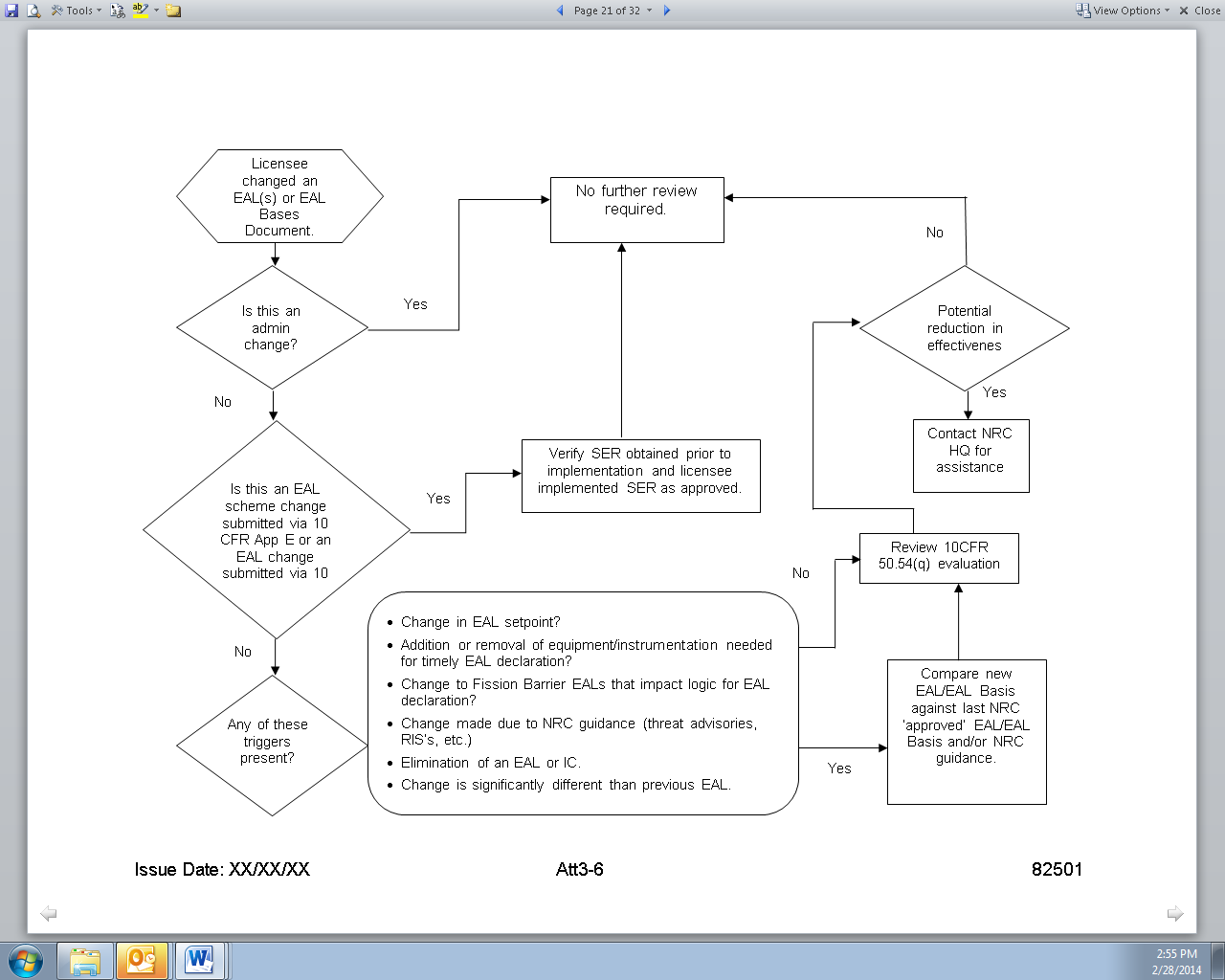 Figure 2:  Emergency Plan Review Flowchart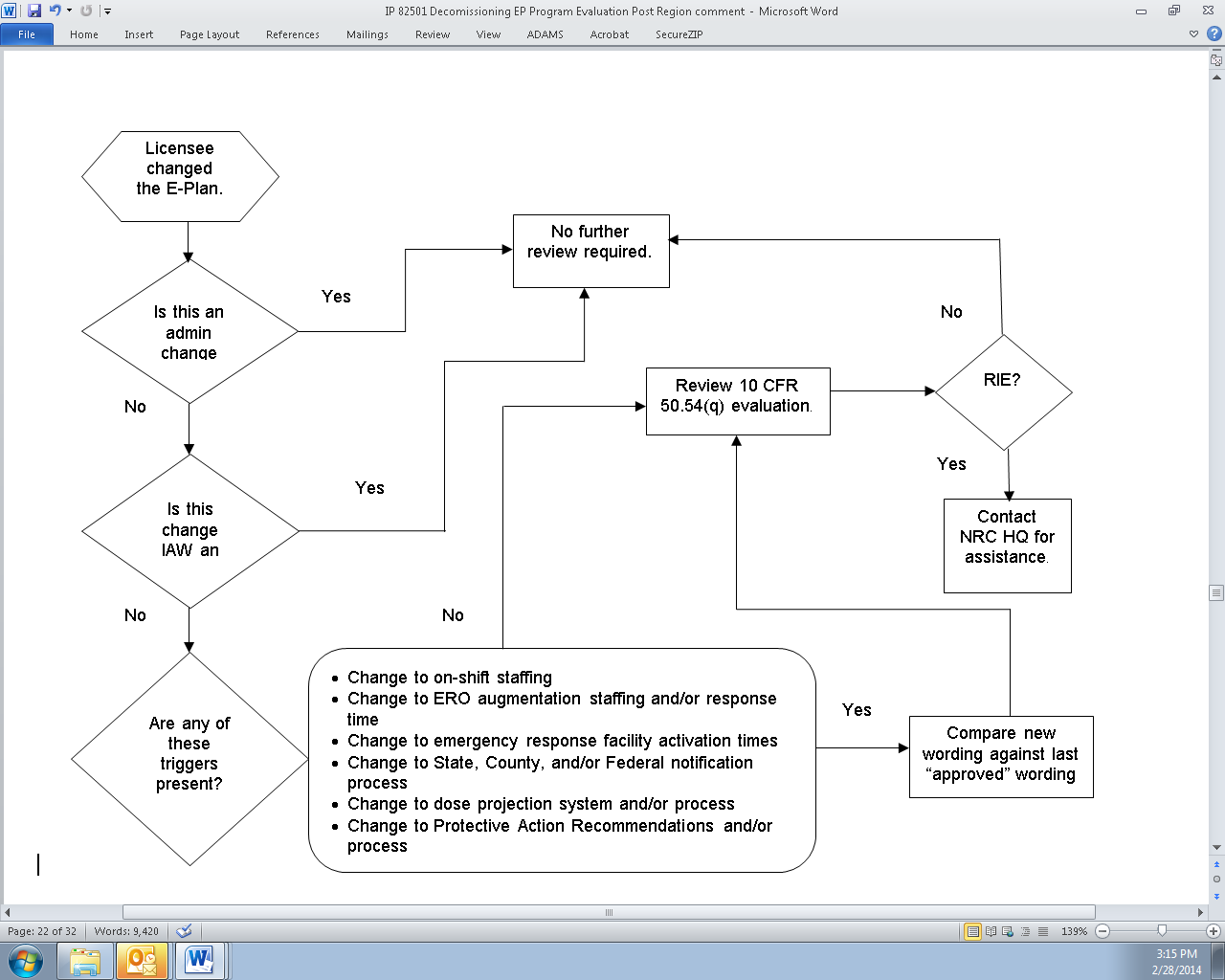 Attachment 1- Revision History for IP 71114.04Commitment Tracking NumberAccession NumberIssue Date Change NoticeDescription of ChangeDescription of Training Required and Completion DateComment and Feedback Resolution Accession Number (Pre-Decisional, Non-Public Information)N/A10/25/06Completed four-year historical CN search.N/AN/AC1	09/09/01Revised to add previously deleted inspection requirement considered necessary for the baseline inspection program. Reference is Davis-Besse Lessons Learned Task Force Item No. 3.3.4.7. (this commitment was confirmed to be still in effect, as of 9/24/08)N/AN/A10/25/06CN 06-029Complete rewrite of document structure to align it with RIS 2005-02 concerning the correct process for making Emergency Plan changes with two clarifying flowcharts (Figures 1 & 2), addition to meet one commitment.N/AML06179012510/31/08CN 08-031N/ARevision to incorporate a review of security-related Emergency Action Levels and Emergency Plan changesNoML081640372Commitment Tracking NumberAccession NumberIssue Date Change NoticeDescription of ChangeDescription of Training Required and Completion DateComment and Feedback Resolution Accession Number (Pre-Decisional, Non-Public Information)ML15245A74807/21/16CN 16-017Editorial changes:Removed “Inspection Bases” and “Level or Effort” and added “Inspection Objective” in accordance with IMC 0040 “Preparing, Revising and Issuing Documents for the NRC Inspection Manual” formatting expectations.Change “decrease in effectiveness” to “reduction in effectiveness” and corresponding DIE to RIEAlign procedure with standard section numbering format of completion section under 711XX.XX-05 and the references under 711XX.XX-06 (see ROP Feedback Form 71114-1925)Added statement “This inspection procedure may be performed in the office or on site” to the inspection objective section.Added Inspection requirement 02.03 Review 10 CFR 50.54(q) emergency plan change process and practice and guidance step 03.03 from IP 71114.05 to this IP.Updated 10 CFR 50.54(q) description in accordance with new EP rule effective December 2011NoneComment Resolution – ML15245A773Feedback Form – 71114.04-1925 ML15245A742Commitment Tracking NumberAccession NumberIssue Date Change NoticeDescription of ChangeDescription of Training Required and Completion DateComment and Feedback Resolution Accession Number (Pre-Decisional, Non-Public Information)Added 10 CFR 50 Appendix E.IV.B guidance for a licensee desiring to change its entire EAL scheme would require prior NRC approval before implementing the change and that less substantial EAL changes may be made using the § 50.54(q) process. Added description of 10 CFR 73.58 “Safety/security interface requirements for nuclear power reactors”Inspection Guidance step 03.01, replaced EAL scheme references with NRC endorsed schemes.Deleted step 03.02.b – Skill of the craftAdded section 71114.04-06 “References” Inconsistent use of the term “emergency response plan” and “emergency plan” changed to “emergency plan.”Move documents referenced within the procedure to the “references” section.Added 02.03 “Review 10 CFR 50.54(q) plan change process and practice” moved in from IP 71114.05. “General Guidance” Page 32 paragraph change to “which with it is submitted.”Commitment Tracking NumberAccession NumberIssue Date Change NoticeDescription of ChangeDescription of Training Required and Completion DateComment and Feedback Resolution Accession Number (Pre-Decisional, Non-Public Information)4th paragraph last sentence “A licensee desiring to change its entire emergency action level scheme shall submit an amendment request for its license and receive NRC approval before implementing the change per Appendix E.IV.B.2 of 10 CFR 50.”  03.01 ”EAL and EAL Bases Document Change Review”Change 4th paragraph to read “, and manufacturer’s specifications.added “together” to the 2nd to last paragraph last sentence “The inspector should review changes to the EAL and the EAL Bases Document together” 03.02 “Emergency Plan Change Review,” removed specifics about how to handle enforcement and documentation of. Added References section 71114.06Added to section 71114.04-05 “Procedure Completion” the IP 71152 “Problem Identification and Resolution” expectation for routine PI&R activity reviews to be approximately 10 to 15 percent of the baseline cornerstone inspection procedure resources estimates.  The 10 to 15 percent approximation is based on the overall expected inspection effort and is a general estimate only. 